31 december görs avstämning av jour- och beredskap.Region Stockholm, dåvarande Stockholms läns landsting, och Stockholms läkarförening tecknade ett lokalt kollektivavtal 2017-05-17 som berör läkare som tjänstgör vid Danderyds Sjukhus, Karolinska Universitetssjukhuset, Norrtälje sjukhus, S:t Eriks ögonsjukhus, Södersjukhuset och Södertälje sjukhus. Avtalet anger att högst 200 intjänade timmar vid jour- och beredskap, får föras över till följande år vid kalenderårets slut – värdet av allt därutöver ska betalas ut kontant.Det är saldot vid årsskiftet som ligger till grund för utbetalningen som kommer att ske på februarilönen. Som vid vanlig löneväxling lägger arbetsgivaren till ytterligare 7% på premien.Möjlighet finns att löneväxla den utbetalda jourersättningen. Det måste göras på samma lön som utbetalningen, alltså februarimånadslön respektive år, och det krävs ett underskrivet ”avtal om engångslöneväxling av jour- och beredskapsersättning till pension”. Avtal som skrevs inför 2019 gäller tills de skriftligen sägs upp. För de som vill skriva nya avtal kommer blankett att finnas på intranäten och måste vara lönekontor/pensionsenheten tillhanda senast den 15 januari 2020. Den löneväxlade summan kommer att sättas in på samma försäkring som den avgiftsbestämda ålderspensionen. Premien kommer att vara synligt på den enskildes försäkring i början av april. Transaktioner och värdeutveckling på pensionsförsäkringen kan följas i inloggat läge på ”mina sidor” hos den valda förvaltaren.Frågor kan ställas till  pensionsenheten@sll.se eller på telefon 08 – 123 146 00måndag: 13:00 – 15:00tisdag – fredag: 09:00 – 11:00 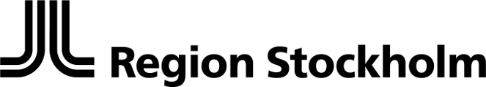 RegionledningskontoretPersonal och utbildningAvtal pension och uppföljningRegionledningskontoretPersonal och utbildningAvtal pension och uppföljningPM2019-09-26HandläggareEva TillkvistEva TillkvistEva TillkvistEva TillkvistTelefonE-posteva.tillkvist@sll.seeva.tillkvist@sll.seeva.tillkvist@sll.seeva.tillkvist@sll.se